From: 
Sent: Wednesday, September 2, 2020 8:51 AM
To: 
Subject: RE: objednávkaDobrý den,předmětnou objednávku akceptujeme za podmínek stanovených v objednávce a v hodnotě ve výši 52 289,- Kč bez DPH. Termín dodání do 3.9.2020. Zdravívedoucí lékárnyFrom: 
Sent: Tuesday, September 01, 2020 10:27 AM
To: 
Subject: objednávkaDobrý den,v příloze Vám posíláme objednávku zboží  z  nasmlouvaného zdravotnického materiálu v rámci poptávky na září 2020. Na základě zákona č. 340/2015 Sb., o registru smluv žádáme obratem o zaslání akceptace objednávky a uvedení předpokládané hodnoty bez DPH a termínu dodání. Tato objednávka ke své účinnost vyžaduje uveřejnění v registru smluv. Zaslání objednávky do registru smluv zajistí ZZS JmK, p.o. neprodleně po přijetí akceptace objednávky. Bez zaslané akceptace nebude objednávka účinná. Vzor akceptace: ,,Předmětnou objednávku akceptujeme za podmínek stanovených v objednávce a v hodnotě ve výši ……. Kč bez DPH. Termín dodání do ………“. Žádáme  o dodržení smlouvy  2014002441 tj. měsíční splatnost faktury, dodání zboží do 3pracovních dní. Dodání faktury současně s materiálem. Informujte mne prosím v den dodání materiálu na ZZS JMK. Děkujeme S pozdravem vedoucí skladuZdravotnická záchranná služba Jihomoravského kraje, p.o.Kamenice 798/1d, 625 00 Brno, IČ: 00346292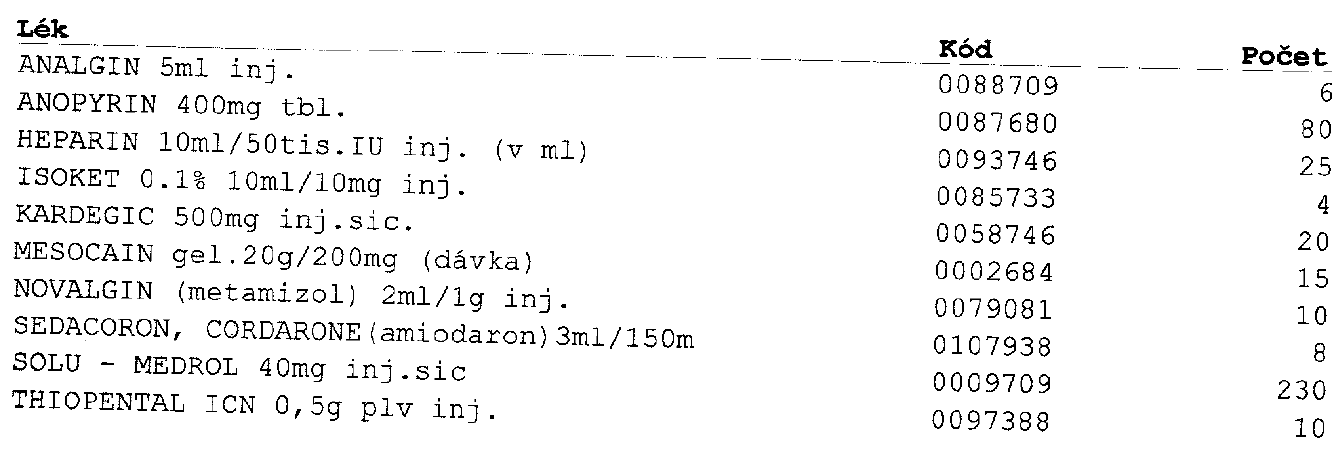 